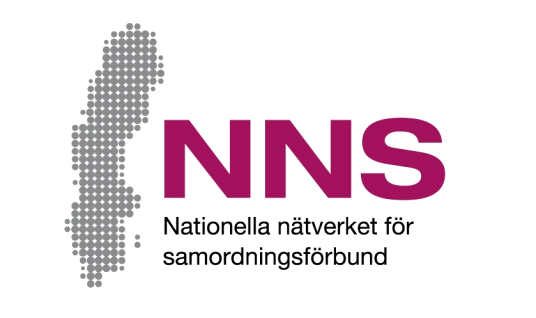 برداشت شما از کمک های که در محل کار دریافت می کنید چطور است؟شما به فعالیت های شرکت می کنید که از طرف یک انجمن هماهنگی حمایت اقتصادی می شود. ما میخواهیم بدانیم به نظر شما کمک های را که در محل فعالیت دریافت می کنید چی گونه است.ما نظریات شما را استقبال می کنیم!سعی کنید به تمام سوالات تا جای ممکن صادقانه جواب بدهید. پاسخ دادن به سوالات داوطلبانه است و نیاز نیست توضیح بدهید که چرا نمی خواهید پاسخ بدهید. شما همچنین می توانید فرم نظرسنجی خود را بدون پاسخ بفرستید. فرم نظرسنجی را در پاکت ضمیمه شده بفرستید. پاسخ های نظرسنجی به صورت محرمانه بررسی می شود. به این معنی که هیچ شخصی شناسایی نمی شود. 


برای سوالات و نظریات در مورد فرم سوالات و نحوه گردآوری جواب نظر سنجی با ما تماس بگیرید:[Namn på kontaktperson]
[Kontaktpersonens funktion samt samordningsförbundets namn] 
تیلفون، شماره تیلفون، ایمیل آدرس، 
در راتباط این که شما به نظر سنجی جواب میدهید، شما همچنین امکان سوال پرسیدن از کسی که نظر سنجی را فرستاده را دارید .با تشکر از مشارکت شما!شرکت کنندگان در نظرسنجیما میخواهیم بدانیم به نظر شما کمک های را که در محل فعالیت دریافت می کنید چی گونه است.
خانه خالی را انتخاب کنید که به بهترین وجه اندازه موافقت شما با سوالات را توصیف می کند.
اگر نمی خواهید جواب بدهید یا جواب سوال را نمی دانید، می توانید از آن بگذرید. درباره شما:زن  مرد  نمی خواهم جواب بدهم / هیچ گزینه جواب متناسب نیست هرگزبه ندرتگاهی اوقاتاغلبدر بیشتر موارد،همیشه1آیا شما پشتیبانی در راه دریافت کرده اند 
می شود که برای تان بسیار قابل استفاده باشد؟2آیا شما قادر به تصمیم گیری چه حمایت شما دریافت کرده اند / دریافت کرده اند؟3آیا پشتیبانی گرفته شده زمان 
زمان ببرد؟4آیا این اقدام شما را در تماس با خدمات صحی و ادارات کمک می کند؟خیر اصلا کمی
تا جایکمی
تا جایتا حدودیتا حدودیتا بزرگ
تا جایتا بزرگ
تا جایتا زیادیبخش بزرگبه طور  
کاملبه طور  
کامل   5 آیا حمایتی که دریافت کرده اید به شما کمک کرده است که روشهای کننترل وضعیت خود را توسعه بدهید؟    6آیا شما احساس می کنید بیشتر آماده برای کار و یا درس هستید در مقایسه با قبل از اینکه با ما در تماس شوید؟    7آیا احساس می کنید کارمندان از تجربیات ، آگاهی و دیدگاه های شما استفاده می کنند؟شرکت کنندگان در نظرسنجیشرکت کنندگان در نظرسنجیشرکت کنندگان در نظرسنجیشرکت کنندگان در نظرسنجی8شما برنامه ریزی را شروع کرده اید برای اینکه چی چیزی قرار است اتفاق بی افتد پس از این کمک های فعلی به پایان رسید؟     بله  نه  خیر اصلاکمی
تا جایتا حدودیتا بزرگ
تا جایتا زیادی
بخش بزرگبه طور 
کامل9آیا به اندازه کافی پلان وجود دارد که قرار است چی اتفاق بیفتد بعد از  
این که کمک ها تمام شد.10آیا آنچه برنامه ریزی شده است  
در یک زمان معقول  
آغاز می شود؟